1. How much current is in a circuit that includes a 9.0-volt battery and a bulb with a resistance of 6.4 ohms?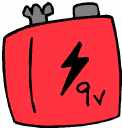 2. How much current is in a circuit that includes a 9.0-volt battery and a bulb with a resistance of 12.89 ohms?3. A circuit contains a 1.5 volt battery and a bulb with a resistance of 8.5 ohms. Calculate the current.4. A circuit contains two 1.5 volt batteries and a bulb with a resistance of 3.11 ohms. Calculate the current. 5. What is the voltage of a circuit with 15.34 amps of current and toaster with 8.50 ohms of resistance?   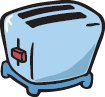 6. A light bulb has a resistance of 4.15 ohms and a current of 1.25 A. What is the voltage across the bulb?7. How much voltage would be necessary to generate 10.15 amps of current in a circuit that has 5.00 ohms of resistance?8. How many ohms of resistance must be present in a circuit that has 120.0 volts and a current of 10.78 amps?9. An alarm clock draws 0.555 A of current when connected to a 120 volt circuit. Calculate its resistance.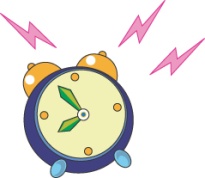 10. An MP3 player uses two 1.50 V batteries. If the current in the CD player is 2.15 A, what is its resistance?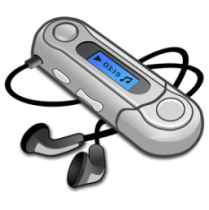 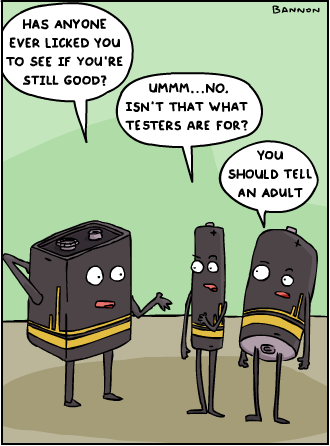 